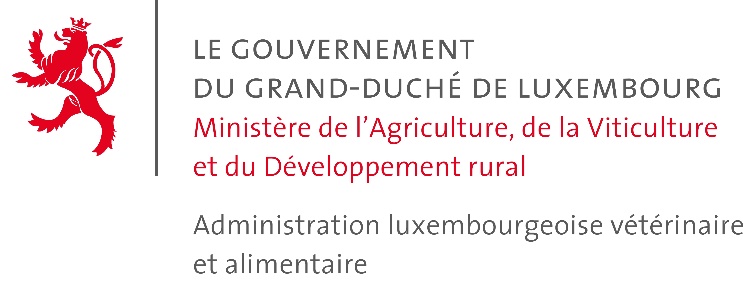 Strassen, le vendredi 26 mai 2023Communiqué de presse Rappel : Wok Mix de la marque ArdoPrésence possible de baies de pommes de terreL'Administration luxembourgeoise vétérinaire et alimentaire rappelle les produits suivants au Luxembourg : Danger : Présence possible de baies de pommes de terre - fruits non comestibles de pommes de terreLes produits ont été distribués par différents points de vente.Source d’information : RASFF (Rapid Alert System for Food and Feed)Communiqué par : Administration luxembourgeoise vétérinaire et alimentaire.Administration luxembourgeoise vétérinaire et alimentaire
7 rue Thomas EdisonL-1445 StrassenTél. : +352 2477 5620Fax : +352 2747 8068E-mail : info@alva.etat.luPhoto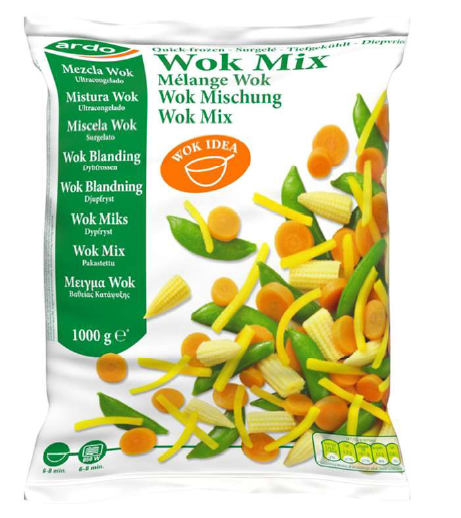 NomWok MixMarqueArdoUnité 1 kg Code article10001616Date de durabilité minimale (DDM)08/2025 Lot243044Photo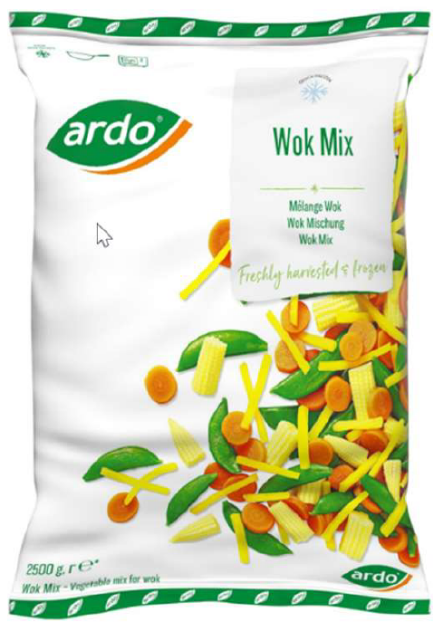 NomWok MixMarqueArdoUnité 2,5 kgCode article10001654Date de durabilité minimale (DDM)02/2025Lot243044